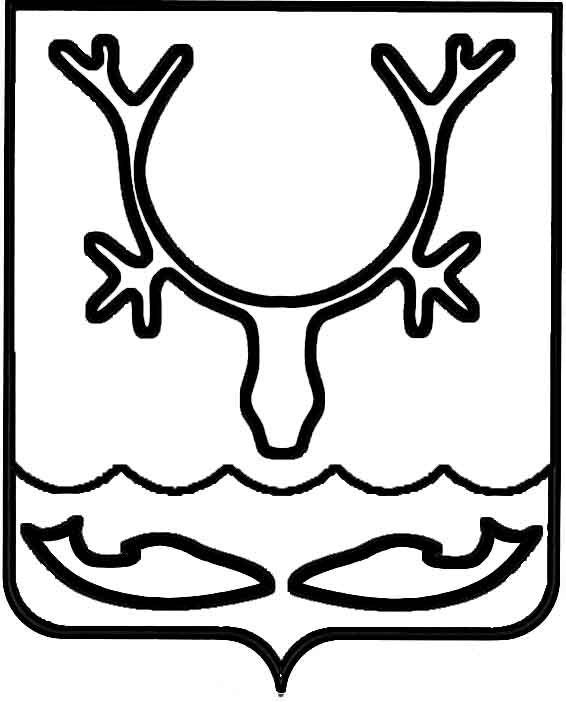 Администрация муниципального образования
"Городской округ "Город Нарьян-Мар"ПОСТАНОВЛЕНИЕВ соответствии с пунктом 13 Правил предоставления молодым семьям социальных выплат на приобретение (строительство) жилья и их использования 
в рамках реализации ведомственной целевой программы "Оказание государственной поддержки гражданам в обеспечении жильем и оплате жилищно-коммунальных услуг" государственной программы Российской Федерации "Обеспечение доступным и комфортным жильем и коммунальными услугами граждан Российской Федерации", утвержденных постановлением Правительства Российской Федерации от 17.12.2010 № 1050, государственной программой Ненецкого автономного округа "Обеспечение доступным и комфортным жильем и коммунальными услугами граждан, проживающих в Ненецком автономном округе", утвержденной постановлением Администрации Ненецкого автономного округа от 14.11.2013 № 415-п, приказом Департамента здравоохранения, труда и социальной защиты населения Ненецкого автономного округа от 07.05.2019 № 15 "Об утверждении Порядка формирования органом местного самоуправления списка молодых семей - участников мероприятий ведомственной целевой программы, изъявивших желание получить социальную выплату в планируемом году, и формы этого списка" Администрация муниципального образования "Городской округ "Город Нарьян-Мар"П О С Т А Н О В Л Я Е Т:1.	Определить норматив стоимости 1 кв.м. для расчета размера социальной выплаты молодым семьям на приобретение (строительство) жилья на 2020 год 
в размере 63 535,00 (Шестьдесят три тысячи пятьсот тридцать пять) рублей 00 копеек.2.	Настоящее постановление вступает в силу со дня его подписания.10.06.2019№561Об определении норматива стоимости               1 кв.м. общей площади жилья на 2020 год     в целях предоставления социальных выплат молодым семьям на приобретение (строительство) жильяГлава города Нарьян-Мара О.О. Белак